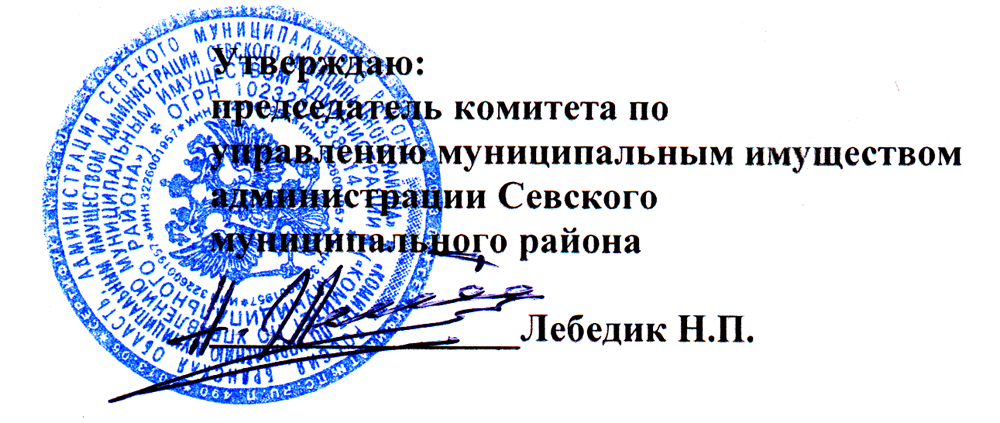 АУКЦИОННАЯ ДОКУМЕНТАЦИЯпо продаже права на заключение договора аренды земельных участков,государственная собственность на которые не разграниченаАдминистрация Севского муниципального района в лице комитета по управлению муниципальным имуществом сообщает о проведении аукциона на право заключения договора аренды земельных участков, государственная собственность на которые не разграничена.Аукцион состоится 17.05.2019 года:по лоту №1 - в 10-00 часов; по лоту №2 -  в 10-15 часов;по лоту №3 -  в 10-30 часов;по лоту №4 – в 10-45 часов;по лоту №5 – в 11-00 часов.по адресу: Брянская область, Севский район, город Севск, ул. Розы Люксембург, 50, актовый зал администрация Севского муниципального района.Аукцион открытый  по составу участников  и по форме подачи предложений о цене. Шаг аукциона установлен в фиксированной сумме, составляющей 3 процента начальной цены аренды, и не изменяется в течение  всего аукциона.Задаток на участие в аукционе установлен в размере 20%.Предмет аукциона – размер годовой арендной платы.Решение  о проведении аукциона  на право заключения договоров аренды земельных участков принято администрацией Севского муниципального района (постановление от 05.04.2019 № 270).Арендодателем является Администрация Севского муниципального района в лице комитета по управлению муниципальным имуществом.Почтовый адрес и место нахождения Арендодателя: 242440, Брянская область, Севский район, г. Севск, ул. Розы Люксембург,50, тел.9-75-51 факс 9-14-33 Сведения об объектах арендыВ аукционе могут принимать участие: Юридические лица и физические лица, которые в соответствии с Земельным Кодексом и другими федеральными законами могут быть участниками данного аукциона. Для участия в аукционе одновременно с заявкой претенденты представляют следующие документы:1. Заявка на участие в аукционе по установленной в извещении о проведении аукциона форме с указанием банковских реквизитов счета для возврата задатка;2. Копии документов, удостоверяющих личность заявителя (для граждан);3. Надлежащим образом заверенный перевод на русский язык документов о государственной регистрации юридического лица в соответствии с законодательством иностранного государства в случае, если заявителем является иностранное юридическое лицо.4. Документы, подтверждающие внесение задатка.В случае, если от имени претендента действует его представитель по доверенности, к заявке должна быть приложена доверенность на осуществление действий от имени претендента, оформленная в установленном порядке, или нотариально заверенная копия такой доверенности. В случае, если доверенность на осуществление действий от имени претендента подписана лицом, уполномоченным руководителем юридического лица, заявка должна содержать также документ, подтверждающий полномочия этого лица.Все листы документов, представляемых одновременно с заявкой, либо отдельные тома данных документов должны быть прошиты, пронумерованы, скреплены печатью претендента (для юридического лица) и подписаны претендентом или его представителем.К данным документам (в том числе к каждому тому) также прилагается их опись. Заявка и такая опись составляются в двух экземплярах, один из которых остается у продавца, другой у претендента. Соблюдение претендентом указанных требований означает, что заявка и документы, представляемые одновременно с заявкой, поданы от имени претендента. При этом ненадлежащее исполнение претендентом требования о том, что все листы документов, представляемых одновременно с заявкой, или отдельные тома документов должны быть пронумерованы, не является основанием для отказа претенденту в участии в продаже.Одно лицо имеет право подать только одну заявку на лот.Заявки, поступившие после истечения срока их приема, указанного  в информационном сообщении, вместе с описью, на которой делается отметка об отказе в принятии документов, возвращаются претендентам или их уполномоченным представителям под расписку. Заявки претендентов с прилагаемыми к ним документами принимаются Арендодателем по рабочим дням с 9.00 час. до 16 час. (обед с 13.00 до 14.00) начиная с 16.04.2019 г. по адресу Арендодателя, тел. 9-75-51.Сведения о задатке по лоту № 1:Задаток в вносится претендентами с 16.04.2019 г. по следующим реквизитам:получатель задатка – УФК по Брянской области, Администрация Севского муниципального района л/с 05273010920счет № 40302810800013000207 в ГРКЦ ГУ Банка России по Брянской обл., г. Брянск, БИК 041501001, ИНН 3226002580, КПП 324501001,Назначение платежа: Задаток за участие в аукционе на право заключения договора аренды земельного участка по лоту №___.Внесение задатка и оплата по  договору аренды  третьими лицами не  допускаются. Задаток вносится претендентом в счет обеспечения исполнения обязательств по оплате объекта аренды.Претендент не вправе распоряжаться денежными средствами, поступившими на счет Арендодателя в качестве задатка.Документом, подтверждающим поступление задатка на счет Арендодателя является выписка со счета Арендодателя. До признания Претендента участником аукциона он имеет право посредством уведомления в письменной форме отозвать зарегистрированную заявку. В случае отзыва Претендентом в установленном порядке заявки до даты  окончания приема заявок, поступивший от Претендента задаток подлежит возврату в срок не позднее, чем трех дней со дня поступления уведомления об отзыве заявки. В случае отзыва Претендентом заявки позднее даты окончания приема заявок задаток возвращается в порядке, установленном для участников аукциона.В случае если Претендент не допущен к участию в аукционе, задаток подлежит возврату на указанный Претендентом счет в течение 3 календарных дней со дня подписания протокола о признании претендентов участниками аукциона.Участникам аукциона, за исключением его победителя, задаток возвращается на указанный  счет в течение 3 календарных дней с даты подведения итогов аукциона.При уклонении или отказе Победителя аукциона от заключения в установленный срок договора аренды земельного участка или отказе от оплаты по договору задаток ему не возвращается и он утрачивает право на заключение  указанного договора. Результаты аукциона аннулируются Арендодателем.Задаток, вносенный победителем аукциона засчитывается в счет оплаты арендуемого земельного участка.  	Настоящее информационное сообщение является публичной офертой для заключения договора о задатке в соответствии со статьей 437 ГК РФ, а подача претендентом заявки и перечисление задатка являются акцептом такой оферты, после чего договор о задатке считается заключенным в письменной форме.Ознакомиться с формой заявки, условиями договора аренды, а также с иными сведениями о земельном участке  можно с момента приема заявок по адресу Арендодателя.Последний день приема заявок  и документов – 13.05.2019 г. до 16.00 час.Определение участников аукциона проводится 14.05.2019 г. в 10.00 часов по адресу Арендодателя. Претендент не допускается к участию в аукционе по следующим основаниям:- непредставление необходимых для участия в аукционе документов или представление недостоверных сведений;- не поступление задатка на дату рассмотрения заявок на участие в аукционе;-  подача заявки на участие в аукционе лицом, которое в соответствии с настоящим Кодексом и другими федеральными законами не имеет права быть участником конкретного аукциона, арендатором земельного участка;- наличие сведений о заявителе, об учредителях (участниках), о членах коллегиальных исполнительных органов заявителя, лицам, исполняющих функции единоличного исполнительного органа заявителя, являющегося юридическим лицом, в предусмотренном настоящей статьей реестре недобросовестных участников аукциона.Претендент приобретает статус участника  аукциона с момента  оформления Арендодателем протокола о признании претендентов участниками аукциона.В случае, если по окончании срока подачи заявок на участие в аукционе подана только одна заявка на участие в аукционе или не подано ни одной заявки на участие в аукционе, аукцион признается не состоявшимся. Если единственная заявка на участие в аукционе и заявитель, подавший указанную заявку, соответствует всем требованиям и указанным в извещении о поведении аукциона условиям аукциона, уполномоченный орган в течение 5 дней со дня рассмотрения указанной заявки обязан направить заявителю 3 экземпляра договора аренды земельного участка по начальной цене предмета аукционаПорядок проведения аукциона:- перед началом аукциона их участники (представители участников) должны представить документы, подтверждающие их личность, пройти регистрацию и получить пронумерованные карточки участника аукциона;- аукцион ведет член комиссии по проведению торгов продаже  муниципального имущества и земельных участков, продаже права на заключение договора аренды муниципального имущества и земельных участков, а также земельных участков, государственная собственность на которые не разграничена, по проведению торгов (конкурсов, аукционов) посредством публичного предложения и без объявления цена администрации Севского района;- аукцион начинается с оглашения аукционистом наименования земельного участка, предлагаемого к сдаче в аренду, основных его характеристик, начальной цены по продаже права заключения договора аренды и «шага аукциона»;- каждую последующую цену аукционист назначает путем увеличения предыдущей цены на «шаг аукциона». После объявления каждой цены аукционист называет номер карточки участника аукциона, который первым поднял карточку и указывает этого участника. Затем аукционист объявляет следующую цену в соответствии с «шагом аукциона»;- при отсутствии участников аукциона, готовых заключить договор аренды по названной цене, аукционист повторяет эту цену три раза. Если после троекратного объявления цены ни один из участников не поднял карточку, аукцион завершается. Победителем аукциона признается участник, номер карточки которого был назван аукционистом последним;- по окончании аукциона аукционист объявляет о завершении торгов, называет сумму, сложившуюся в ходе торгов и номер карточки победителя аукциона;- цена, предложенная победителем аукциона, заносится в протокол об итогах аукциона, составляемый в двух экземплярах;- в случае, если в аукционе участвовал только один участник или при проведении аукциона не присутствовал ни один участник аукциона, либо в случае, если после трехкратного объявления предложения о начальной цене предмета аукциона не поступило ни одного предложения о цене предмета аукциона, которое предусматривало бы более высокую цену предмета аукциона, аукцион признается несостоявшимся;- победителем аукциона признается участник аукциона, предложивший наибольшую цену за право заключения договора аренды земельного участка.Протокол об итогах аукциона, подписанный аукционистом и уполномоченным представителем продавца является документом, удостоверяющим право победителя на заключение договора аренды земельного участка.Оплата аренды земельного участка производится  единовременно не позднее 5  дней со дня заключения договора аренды путем перечисления денежных средств на счет Арендодателя.Факт оплаты подтверждается выпиской со счета  Арендодателя о поступлении денежных средств  в размере и сроки, указанные  в договоре аренды.Передача  земельного участка и оформление права аренды на него осуществляются в соответствии с законодательством Российской Федерации и договором аренды не позднее чем через пять дней после дня полной оплаты аренды земельного участка.Право аренды на земельный участок переходит к Арендатору со дня государственной регистрации   права аренды на него. Основанием государственной регистрации является договор аренды, а также акт приема-передачи. Расходы, связанные с  проведением государственной регистрации   права аренды  на земельный участок возлагаются на Арендатора.Приложения: образцы типовых документов.                                                                                      Арендодатель: Администрация Севского муниципального	района в лице Комитета по управлению муниципальным	имуществомЗАЯВКА НА УЧАСТИЕ В АУКЦИОНЕ НА ПРАВО ЗАКЛЮЧЕНИЯ 
ДОГОВОРА АРЕНДЫ ЗЕМЕЛЬНОГО УЧАСТКА (заполняется претендентом (его полномочным представителем)Дата проведения аукциона «_____» ____________20___г.Претендент - физическое лицо                                юридическое лицо Претендент _______________________________________________________________________________________________________________________________________________________________________________________(для физических лиц)Документ, удостоверяющий личность: __________________________________________________________________________________________________________________________________________________________________________________________________________ Телефон _________________________________________________(для юридических лиц)Документ о государственной регистрации в качестве юридического лица ___________________________________________________________________________________________________серия _________ N ________ дата регистрации ____________________ОГРН______________________________Орган, осуществивший регистрацию ___________________________________________________________________Место выдачи ______________________________________________________________________________________ИНН __________________________ КПП__________________________Место жительства Место нахождения претендента: ________________________________________________________________________________________________________________________________________________________Телефон _____________________________ Факс _______________________ Индекс __________________________Принимаю решение об участии в аукционе на право заключения договора аренды земельного участка: _______________________________________________________________________________________________________________________________________________________________________________________________________________________________________________________________________________________________________________________________________________________________________________________________________________________________________________________________________________________________________________(наименование, местонахождение и характеристика земельного участка)Обязуюсь:1. Предоставить полный пакет документов в соответствии с перечнем, содержащимся в информационном сообщении о проведении аукциона, опубликованном в информационном бюллетене по официальному опубликованию (обнародованию) правовых актов Севского муниципального района, на сайтах torgi. gov. ru и администрации Севского муниципального района.2. Соблюдать условия аукциона, содержащиеся в информационном сообщении о проведении аукциона, а так же порядок проведения аукциона, установленный ст. 39.11, 39.12 Земельного кодекса РФ.3.В случае признания победителем аукциона заключить с Арендодателем договор аренды в сроки, определенные аукционной документацией и уплатить Арендодателю стоимость аренды земельного участка, установленную по результатам аукциона, в сроки, определяемые договором аренды.Банковские реквизиты претендента для возврата денежных средств:наименование банка____________________________________________ кор. счет банка _______________________БИК___________________ИНН___________________КПП______________ расчетный  счет получателя_________________________________________________________________________________________Представитель претендента __________________________________________________________________________Действует на основании доверенности от "_________"____________________ г. N _______________________________________________________________________________________________________________________________Подпись претендента (его полномочного представителя)____________________________________________________________________________________Дата подачи заявки «________»___________________20___г.М.П.Заявка принята Арендодателем (его полномочным представителем)«_________»________________________20___г.	 в ________час.__________мин. № _____________Подпись уполномоченного лица, принявшего заявку__________________________________(Оборотная сторона заявки)Я _____________________________________________________________________________________________________________________________________________________________________________________________проживающий(ая) по адресу:__________________________________________________________________________________________________________________________________________________________________________________________________________________________________________________________________________________________________________________________________________________________________________________________в соответствии с Федеральным законом от 27.07.2006 № 152-ФЗ «О персональных данных» своей волей и в своем интересе выражаю Комитету по управлению муниципальным имуществом согласие на обработку своих персональных данных. Обработка моих персональных данных может включать в себя: сбор, систематизацию, накопление, хранение, уточнение (обновление, изменение), использование, распространение (в том числе передачу третьей стороне).	Обработка моих персональных данных может производиться с использованием средств автоматизации или без использования таких средств в целях исполнения законов и иных нормативно-правовых актов.	Согласие вступает в силу со дня подписания и является неотъемлемой частью заявки.«____» _____________20___г.   __________________  ________________________________                                                            (подпись)                           (фамилия, инициалы)Арендодатель:Администрация Севского муниципальногорайона в лице Комитета по управлениюмуниципальным имуществомОПИСЬ ДОКУМЕНТОВ, ПРЕДСТАВЛЕННЫХ ПРЕТЕНДЕНТОМ    ______________________________________________________________    к заявке на участие в торгах (аукционе, конкурсе) ____________    1. ___________________________________________________________    2. ___________________________________________________________    3. ___________________________________________________________    4.____________________________________________________________    5.____________________________________________________________    6.____________________________________________________________    7.____________________________________________________________    8.____________________________________________________________    9.____________________________________________________________  10.____________________________________________________________  11.____________________________________________________________    Опись документов представлена в двух экземплярах.    Подпись претендента (его полномочного представителя)    _____________________________________________________________    "____" __________20__ г.                      МП    Заявка принята Арендодателем:_____ час. ______ мин.  "____"  _________20___ г.    за N ______________    Подпись уполномоченного лица Арендодателя    ______________________________________________________________ ПроектДОГОВОР АРЕНДЫ ЗЕМЕЛЬНОГО УЧАСТКАРОССИЙСКАЯ ФЕДЕРАЦИЯ БРЯНСКАЯ ОБЛАСТЬ ГОРОД СЕВСК________________  две тысячи девятнадцатого годаМы, нижеподписавшиеся,муниципальное образование Севский муниципальный  район Брянской области зарегистрированное Управлением юстиции администрации Брянской области, регистрационный № 020 от 03 февраля 1998 года, в лице  председателя Комитета по управлению муниципальным имуществом администрации Севского муниципального  района Брянской области,  гражданина РФ _________________________________, действующего на основании Положения о Комитете, именуемое  в дальнейшем «Арендодатель» с одной стороны и ____________________________________________________________________________________________________________________________________________________________________,  именуемый (ая)  в дальнейшем «Арендатор» с другой стороны согласно протокола аукциона на право заключения договора аренды земельного участка от ___________ 2019 года заключили настоящий договор аренды земельного участка о нижеследующем.1. ПРЕДМЕТ ДОГОВОРА«Арендодатель» предоставляет, а «Арендатор» принимает в аренду земельный участок площадью 1 266 656 кв.м. с кадастровым номером 32:22:0170101:75,  расположенный по адресу: Брянская область, Севский район, Пушкинское сельское поселение, СПК имени Чапаева.Категория земель – земли сельскохозяйственного назначения. Разрешенное использование - сельскохозяйственные угодья (пашни, сенокосы, луга, пастбища, сады, огороды).Ограничения прав на земельный участок нет.2.СРОК  АРЕНДЫ2.1. Срок аренды Участка устанавливается  5 (пять) лет. Договор вступает в силу с даты его государственной регистрации в Управлении Федеральной службы  государственной регистрации, кадастра и картографии  по Брянской области.3. РАЗМЕР И УСЛОВИЯ ВНЕСЕНИЯ АРЕНДНОЙ ПЛАТЫ3.1. Цена арендной платы за земельный участок по итогам торгов (протокол торгов  от _______ 2019 года прилагается) составляется ___________ (_______________)   рублей  00 копеек в год.3.2. Арендная плата вносится «Арендатором» согласно п. 3.1. настоящего договора в полном объеме в течение 5-ти дней со дня подписания настоящего договора,  далее ежеквартально равными долями до 15 числа последнего месяца квартала путем перечисления по реквизитам: УФК по Брянской области. Администрация Севского муниципального районаИНН 3226002580ОКТМО 15648444КПП 324501001БИК 041501001КБК 002 111 05013 05 0000 120Номер счета 40101810300000010008 Поступления от аренды земельных участков, государственная собственность на которые не разграничена3.3.  Арендная плата начисляется с даты  подписания протокола победителем торгов.3.4.  Размер арендной платы изменяется ежегодно путем корректировки индекса инфляции на текущий финансовый год в соответствии с данными Брянскстата. В этом случае исчисление и уплата «Арендатором» арендной платы осуществляется на основании дополнительных расчетов к Договору.3.5. Размер арендной платы пересматривается в связи с изменением площади Участка, в случае перевода земельного участка из одной категории земель в другую, изменением кадастровой стоимости земельного участка или изменения разрешенного использования земельного участка в соответствии с требованиями законодательства Российской Федерации.4. ПРАВА И ОБЯЗАННОСТИ СТОРОН4.1. «Арендодатель» имеет право.4.1.1. Требовать досрочного расторжения Договора при использовании земельного участка не по целевому назначению, а так же при использовании способами,  приводящими к его порче, при не внесении арендной платы в соответствии с условиями настоящего Договора, в случае не подписания «Арендатором» дополнительных соглашений к Договору в соответствии с п. 3.4. и  нарушения  других условий Договора, в том числе п. 4.4.4 .4.1.2. На беспрепятственный доступ на территорию арендуемого земельного участка с целью их осмотра на предмет соблюдения условий договора.4.1.3. Вносить по согласованию с «Арендатором» в Договор необходимые изменения и уточнения в случае изменения законодательства.4.1.4. На возмещение убытков, причиненных ухудшением качества Участка и  экологической обстановки в результате хозяйственной деятельности «Арендатора», а также по иным основаниям, предусмотренным законодательством Российской Федерации.4.2. «Арендодатель» обязан:4.2.1.  Выполнять в полном объеме все условия Договора. 4.2.2. Передать «Арендатору» Участок по акту приема-передачи, который является неотъемлемой частью настоящего Договора.4.2.3. Не менее чем за десять дней до срока внесения арендной платы уведомить «Арендатора» об изменениях в реквизитах для перечисления арендной платы, указанной в расчете арендной платы за земельный участок.4.2.4. Не вмешиваться в хозяйственную деятельность «Арендатора», если она не противоречит действующему законодательству Российской Федерации, а также условиям Договора.4.2.5. Своевременно производить перерасчет арендной платы и своевременно информировать об этом «Арендатора».4.3.   «Арендатор» имеет право:4.3.1.  Использовать Участок на условиях, установленных Договором. 4.3.2. По истечении срока действия Договора в преимущественном порядке перед другими лицами заключить договор аренды на новый срок на согласованных Сторонами условиях по письменному заявлению, направленному «Арендодателю» не позднее, чем за 3 (три) месяца до срока истечения действия Договора.4.4.  «Арендатор» обязан:4.4.1. Выполнять в полном объеме условия Договора.4.4.2. Использовать Участок в соответствии с целевым назначением и разрешенным использованием.4.4.3. Уплачивать в размере и на условиях, установленных Договором, арендную плату и представлять «Арендодателю» документы об уплате арендной платы. 4.4.4. Обеспечивать «Арендодателю» (его законным представителям), представителям органов государственного земельного контроля доступ на Участок по их требованию4.4.5. После подписания Договора и изменений к нему произвести его (их) государственную регистрацию в Управлении Федеральной регистрационной службы по Брянской области.4.4.6. Письменно сообщить «Арендодателю» не позднее чем за 3 (три) месяца о предстоящем освобождении Участка как в связи с окончанием срока действия Договора, так и при досрочном его освобождении.4.4.7. Письменно, в десятидневный срок уведомить «Арендодателя» об изменении своих реквизитов и адреса.4.4.8. Не допускать действий, приводящих к ухудшению экологической обстановки на арендуемом земельном участке и прилегающих к нему территориях, а так же выполнять работы по рекультивации арендуемого участка4.4.9. Возмещать «Арендодателю», смежным землепользователям убытки, включая упущенную выгоду, в полном объеме в связи с ухудшением качества земли и экологической обстановки в результате своей хозяйственной деятельности.«Арендодатель» и «Арендатор» имеют иные права и несут иные обязанности установленные законодательством Российской Федерации.5. ОВЕТСТВЕННОСТЬ СТОРОН5.1. За нарушение условий Договора Стороны несут ответственность, предусмотренную законодательством Российской Федерации.5.2. За нарушение срока внесения арендной платы по Договору, в том числе в связи с неправильным перечислением арендной платы, «Арендатор» выплачивает «Арендодателю» неустойку в размере 0,7 % от неуплаченной суммы за каждый день просрочки.5.3. Ответственность Сторон за нарушение обязательств по Договору, вызванных действием обстоятельств непреодолимой силы, регулируется законодательством Российской Федерации.6. ИЗМЕНЕНИЕ, РАСТОРЖЕНИЕ И ПРЕКРАЩЕНИЕ ДОГОВОРА6.1. Все изменения и (или) дополнения к Договору оформляются Сторонами в письменной форме.6.2. Договор может быть расторгнут по требованию «Арендодателя» в одностороннем порядке в соответствии с п. 4.1.1., 4.4 договора, а также  по решению суда на основании и в порядке, установленном гражданским законодательством, а также по соглашению Сторон.6.3. При прекращении Договора «Арендатор» обязан вернуть «Арендодателю» Участок в надлежащем состоянии.7. РАССМОТРЕНИЕ И УРЕГУЛИРОВАНИЕ СПОРОВ7.1. Все споры между Сторонами, возникающие по Договору разрешаются в соответствии с законодательством Российской Федерации.	                8. ОСОБЫЕ УСЛОВИЯ ДОГОВОРА8.1. В случае прекращения деятельности «Арендатора» его правопреемник должен направить «Арендодателю» письменное уведомление об этом в течение 10 (десяти) календарных дней с заявкой на оформление новых документов, удостоверяющих права на земельный Участок, или заявить отказ. 8.2. Расходы по государственной регистрации Договора, а так же изменений, дополнений к нему возлагаются на «Арендатора».8.3.	  Договор составлен в 3 (трех) экземплярах, имеющих одинаковую юридическую силу, из которых по одному экземпляру хранится у Сторон, один экземпляр хранится в Управлении Федеральной службы  государственной регистрации кадастра и картографии по Брянской области.РЕКВИЗИТЫ И ПОДПИСИ СТОРОН              Арендодатель:			            		       Арендатор:Брянская область, Севский район,		 	город Севск, улица Р. Люксембург,                             	                  дом № 50				             	                              Муниципальное образование				Севский район Брянской области			Председатель Комитета по управлению		муниципальным имуществом				администрации Севскогомуниципального района					   Ф.И.О.                                                                                   Ф.И.О.__________________________                                               _____________________________АКТ О ПЕРЕДАЧЕ ЗЕМЕЛЬНОГО УЧАСТКАРОССИЙСКАЯ ФЕДЕРАЦИЯ БРЯНСКАЯ ОБЛАСТЬ ГОРОД СЕВСК                             __________________ две тысячи девятнадцатого годаМы, нижеподписавшиеся,муниципальное образование Севский муниципальный  район Брянской области зарегистрированное Управлением юстиции администрации Брянской области, регистрационный № 020 от 03 февраля 1998 года, в лице  председателя Комитета по управлению муниципальным имуществом администрации Севского муниципального  района Брянской области,  гражданина РФ _________________, действующего на основании Положения о Комитете, именуемое  в дальнейшем «Арендодатель» с одной стороны и_____________________________________________________________________________________________________________________________________________________________________,  именуемое  в дальнейшем «Арендатор» с другой стороны согласно договора аренды земельного участка  от _______________ 2019 года    и протокола аукциона на право заключения договора аренды земельного участка от ______________ 2019 года,                                            подписали настоящий передаточный акт о нижеследующем: 1. «Арендодатель» передает, а  «Арендатор» принимает в аренду земельный участок площадью 1 266 656 кв.м. с кадастровым номером 32:22:0170101:75,  расположенный по адресу: Брянская область, Севский район, Пушкинское сельское поселение, СПК имени Чапаева.Категория земель – земли сельскохозяйственного назначения. Разрешенное использование - сельскохозяйственные угодья (пашни, сенокосы, луга, пастбища, сады, огороды).Ограничения прав на земельный участок нет.2. «Арендатор» с техническим состоянием земельного участка ознакомлен, претензий к «Арендодателю»  не имеет.РЕКВИЗИТЫ И ПОДПИСИ СТОРОН              Арендодатель:			            		Арендатор:Брянская область, Севский район,		 	город Севск, улица Р. Люксембург,                             	                  дом № 50				             	                              Муниципальное образование				Севский район Брянской области			Председатель Комитета по управлению		муниципальным имуществом				администрации Севскогомуниципального района					   Ф.И.О.                                                                                   Ф.И.О.__________________________                                  _____________________________По остальным лотам проекты договоров аренды – аналогичные.№лотаНаименование объектаНачальная цена,руб. (без учета НДС)Задаток,руб.20%Шаг аукциона, руб.3%Лот №1Земельный участок площадью 1 266 656 кв.м.,  расположенный по адресу: Брянская область, Севский район, Пушкинское сельское поселение, СПК им. Чапаева.Категория земель - земли сельскохозяйственного назначения.Разрешенное использование: сельскохозяйственные угодья (пашни, сенокосы, луга, пастбища, сады, огороды).Кадастровый номер участка 32:22:0170101:75.Ограничения прав на земельный участок нет.519 328,96103 865,7915 579,86Лот№ 2Земельный участок площадью 334 177 кв.м.,  расположенный по адресу: Брянская область, Севский район, Пушкинское сельское поселение, СПК им. ПетровскогоКатегория земель - земли сельскохозяйственного назначения.Разрешенное использование: сельскохозяйственные угодья (пашни, сенокосы, луга, пастбища, сады, огороды).Кадастровый номер участка 32:22:0250101:139.Ограничения прав на земельный участок нет.137 012,5727 402,514 110,37Лот № 3Земельный участок площадью 1 124 062 кв.м.,  расположенный по адресу: Брянская область, Севский район, Пушкинское сельское поселение, СПК им. Петровского.Категория земель - земли сельскохозяйственного назначения.Разрешенное использование: сельскохозяйственные угодья (пашни, сенокосы, луга, пастбища, сады, огороды).Кадастровый номер участка 32:22:0250101:140.Ограничения прав на земельный участок нет.460 865,4292 173,0813 825,96Лот № 4Земельный участок площадью 4 026870 кв.м.,  расположенный по адресу: Брянская область, Севский район, Новоямское сельское поселение, СПК «Союз».Категория земель - земли сельскохозяйственного назначения.Разрешенное использование: сельскохозяйственные угодья (пашни, сенокосы, луга, пастбища, сады, огороды).Кадастровый номер участка 32:22:0330103:122.Ограничения прав на земельный участок нет.1 651 016,70330 203,3449 530,50Лот № 5Земельный участок площадью 1 651294 кв.м.,  расположенный по адресу: Брянская область, Севский район, Новоямское сельское поселение, СПК «Союз».Категория земель - земли сельскохозяйственного назначения.Разрешенное использование: сельскохозяйственные угодья (пашни, сенокосы, луга, пастбища, сады, огороды).Кадастровый номер участка 32:22:0000000:1010.Ограничения прав на земельный участок нет677 030,54135 406,1020 310,91